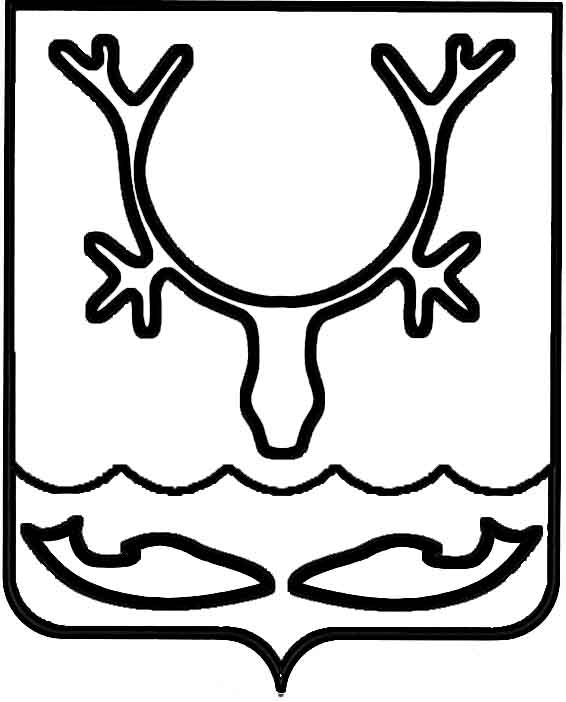 Администрация муниципального образования
"Городской округ "Город Нарьян-Мар"ПОСТАНОВЛЕНИЕВ соответствии с разделом VI Порядка осуществления временных ограничений или прекращения движения транспортных средств по автомобильным дорогам регионального или межмуниципального значения Ненецкого автономного округа, автомобильным дорогам местного значения муниципальных образований Ненецкого автономного округа, утвержденного постановления Администрации Ненецкого автономного округа от 23.12.2014 № 501-п, в целях обеспечения безопасности дорожного движения при проведении праздничного концерта "С Новым годом, 
Нарьян-Мар" Администрация муниципального образования "Городской округ "Город Нарьян-Мар"П О С Т А Н О В Л Я Е Т:1.	Ввести запрет на движение всех транспортных средств по автомобильной дороге по ул. им. И.П. Выучейского, от пересечения с ул. им. В.И.Ленина 
до пересечения с ул. им. Тыко Вылко, в период с 00.00 до 04.00 часов 1 января 
2021 года.2.	Управлению жилищно-коммунального хозяйства Администрации муниципального образования "Городской округ "Город Нарьян-Мар" разработать схему организации дорожного движения на период проведения праздничного концерта "С Новым годом, Нарьян-Мар".3.	Муниципальному казенному учреждению "Чистый город" на период введения запрещения движения транспортных средств обеспечить установку соответствующих временных дорожных знаков и транспортных средств.4.	Управлению организационно-информационного обеспечения Администрации МО "Городской округ "Город Нарьян-Мар" проинформировать пользователей местными автомобильными дорогами через средства массовой информации и информационно-телекоммуникационную сеть "Интернет" на сайте www.adm-nmar.ru о сроках запрещения движения.5.	Рекомендовать отделу ГИБДД УМВД России по Ненецкому автономному округу в период временного запрещения движения транспорта осуществлять постоянный контроль за исполнением пользователями местных автомобильных дорог ограничений движения.6.	Контроль за исполнением настоящего постановления оставляю за собой.25.12.2020№1136О прекращении движения транспортных средств на период проведения праздничного концерта "С Новым годом, Нарьян-Мар" 01.01.2021 с 00.00 до 04.00 часовГлава города Нарьян-Мара О.О. Белак